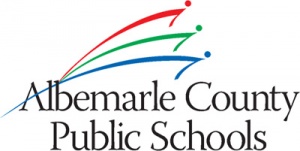 HIPAA Disclosure of Protected Health InformationParent / guardian name_______________________________________________________________________________ (Not applicable if adult patient)Patient name_______________________________________________________________________________________Patient DOB________________________________________________________________________________________Physician or office name______________________________________________________________________________Date of blood test___________________________________________________________________________________I hereby grant permission for the above named physician or office to release results of my / my child’s blood test to the Albemarle Charlottesville Health Department for follow up protocols relating to a possible bloodborne pathogen exposure.Signature__________________________________________________________________________________________Printed name_______________________________________________________________________________________Date______________________________________________________________________________________________Physician office directions –Please fax a copy of this form and the blood test results to:Albemarle Charlottesville Health DepartmentFax:  434-972-6249Phone:  434-972-6217